Publicado en Lleida el 03/05/2021 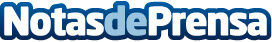 Natural Optics Group se consolida como el grupo óptico de referencia nacionalEl grupo óptico de Lleida se consolida como el referente nacional para los profesionales del sector. Más de 660 ópticos cuentan con Natural Optics Group para gestionar su negocio y sus clientesDatos de contacto:Natural Optics Group902118703Nota de prensa publicada en: https://www.notasdeprensa.es/natural-optics-group-se-consolida-como-el Categorias: Nacional Medicina Telecomunicaciones Sociedad Cataluña Recursos humanos Consumo http://www.notasdeprensa.es